		  DEPARTMENT OF HEALTH & HUMAN SERVICES			         Public Health Service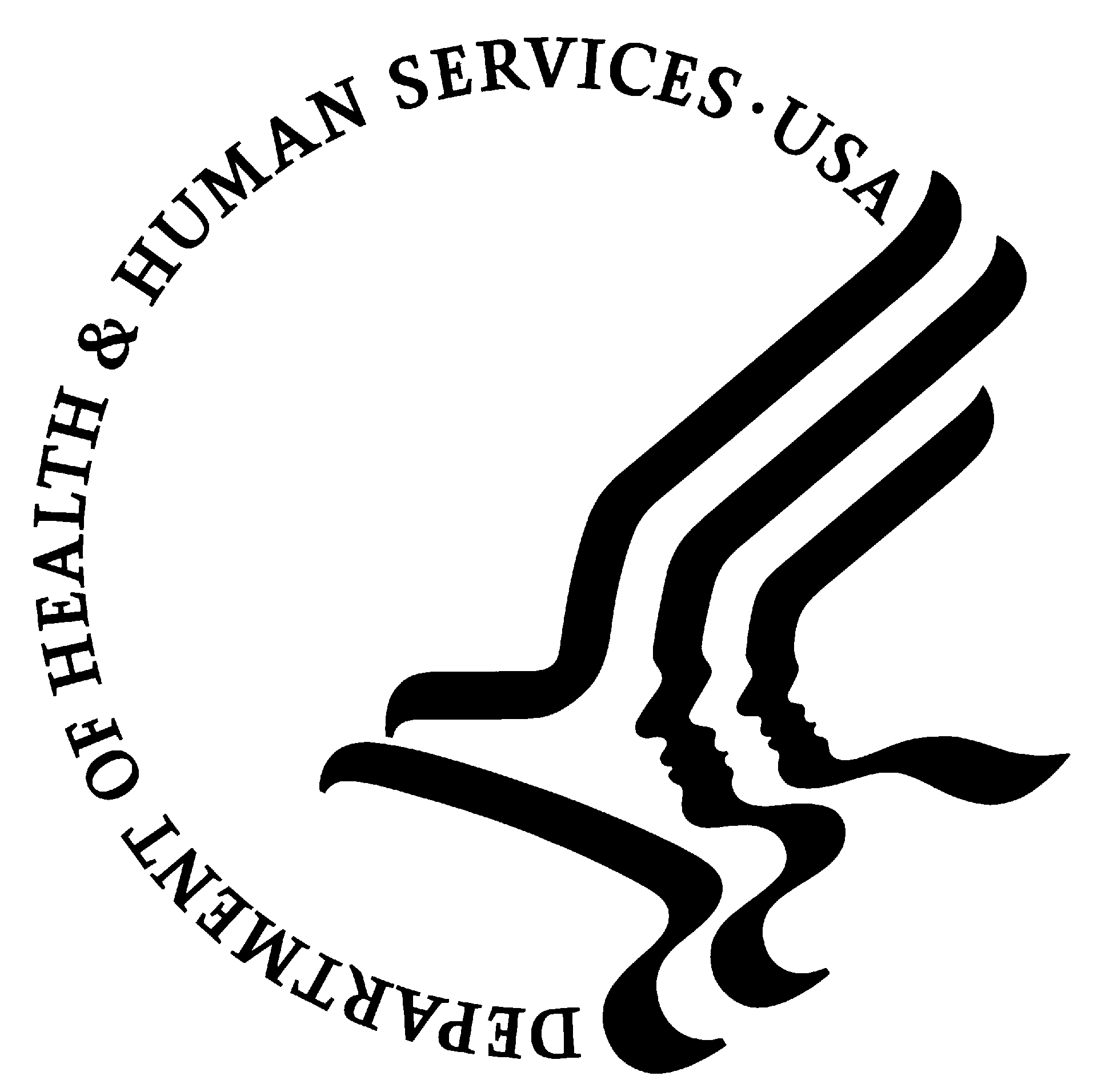  NIH Clinical Center, Office of Clinical Research Training and Medical Education   Graduate Medical Education        Building 10, Room 1N-252C, MSC 1158     10 Center Drive, Room 1N-252C             Bethesda, MD  20892-1158Phone (301) 496-2636Fax (301) 402-2158DATE:		January 12, 2012TO:		Mikia CurrieProgram AnalystNIH Project Clearance BranchThrough:	Office of Management and Budget (OMB)Reports Clearance Officer, DHHSFROM:	Robert M. Lembo, MD		Executive Director, Graduate Medical Education		Office of Clinical Research Training and Medical EducationSUBJECT:	Modification of Graduate Medical Education Alumni Survey (OMB # 0925-0602, Expiration Date 08/31/2012) We seek to incorporate one new, multiple choice question to the survey that will help us prospectively evaluate the attractiveness of the NIH Loan Repayment Programs to research-oriented graduates who may seek further advanced-level training at the NIH.  Recognizing that increasing debt burdens may dissuade these trainees from pursuing advanced-level clinical-research training, this question has gained significant importance to the NIH and its accomplishment of its mission to train the next generation of clinician scientists.  The additional time burden associated with this new multiple choice question would be at most 1 minute. The current annual hours are 272, with this addition it will now be 289 hours.  All other dimensions of the survey will remain unchanged.Proposed new question:When you completed medical or dental school, what was your debt 	burden?None<$50,000$50,000 - $99,000$100,000 - $150,000>$150,000I prefer not to answerAttached, you will find this question, written in red, on page three of the survey.Thank you for considering this minor modification we seek to make to the survey through the expedited change request process.  Please do not hesitate to contact me if you have any questions or wish additional information.Type of RespondentsEstimated Number of RespondentsEstimated Number of Responses per RespondentAverage Burden Hours Per ResponseEstimated Total Annual Burden Hours RequestedDoctoral Level625121/60218.75Students100121/6035.00Nurses100121/6035.00Total………………………………………………………………………288.75